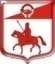 СОВЕТ ДЕПУТАТОВмуниципального образования Старопольское сельское поселениеСланцевского муниципального района Ленинградской области(50 заседание третьего созыва)Р Е Ш Е Н И Е31.10. 2023                                                                                                № 278-сдО внесении изменений и дополнений в решение советадепутатов муниципального образования Старопольскоесельское поселение от 25.03.2014 № 282 В соответствии с Федеральным законом от 02.03.2007 № 25-ФЗ «О муниципальной службе в Российской Федерации», Федеральным законом от 25.12.2008 № 273 – ФЗ «О противодействии коррупции», Постановлением Правительства РФ от 09.01.2014 № 10 «О порядке сообщения отдельными категориями лиц о получении подарка в связи с протокольными мероприятиями, служебными командировками и другими официальными мероприятиями, участие в которых связано с исполнением ими служебных (должностных) обязанностей, сдачи и оценки подарка, реализации (выкупа) и зачисления средств, вырученных от его реализации», совет депутатов муниципального образования Старопольское сельское поселение Сланцевского муниципального района  Ленинградской области  РЕШИЛ:Внести в решение совета депутатов муниципального образования Старопольское сельское поселение от 25.03.2014 № 282 «Об утверждении порядка сообщения лицами, замещающими муниципальные должности, и муниципальными служащими о получении подарка в связи с их должностным положением или исполнением ими служебных (должностных) обязанностей, сдачи и оценки подарка, реализации (выкупа) и зачисления средств, вырученных от его реализации» » (с изменениями от 01.03.2018 № 220-сд)следующие изменения и дополнения:добавить пунктом 14.1. положения  о порядке сообщения лицами, замещающими муниципальные должности, и муниципальными служащими о получении подарка в связи с их должностным положением или исполнением ими служебных (должностных) обязанностей, сдачи и оценки подарка, реализации (выкупа) и зачисления средств, вырученных от его реализации следующего содержания:«14.1. В случае если в отношении подарка, изготовленного из драгоценных металлов и (или) драгоценных камней, не поступило от лиц, замещающих государственные должности, государственных служащих заявление, указанное в пункте 12 настоящего  положения, либо в случае отказа указанных лиц от выкупа такого подарка подарок, изготовленный из драгоценных металлов и (или) драгоценных камней, подлежит передаче    уполномоченным структурным подразделением (уполномоченными органом или организацией) в федеральное казенное учреждение "Государственное учреждение по формированию Государственного фонда драгоценных металлов и драгоценных камней Российской Федерации, хранению, отпуску и использованию драгоценных металлов и драгоценных камней (Гохран России) при Министерстве финансов Российской Федерации" для зачисления в Государственный фонд драгоценных металлов и драгоценных камней Российской Федерации.Опубликовать решение в приложении к газете «Знамя труда» и разместить на сайте Старопольского сельского поселения Сланцевского муниципального района Ленинградской области в сети « Интернет».Решение вступает в силу на следующий день после дня его официального опубликования.Глава муниципального образования	А.С.Жук«Об утверждении порядка сообщения лицами, замещающими муниципальные должности, и муниципальными служащими о получении подарка в связи с их должностным положением или исполнением ими служебных (должностных) обязанностей, сдачи и оценки подарка, реализации (выкупа) и зачисления средств, вырученных от его реализации»( с изменениями от 01.03.2018 № 220-сд)